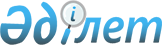 Тасқала аудандық мәслихатының кейбір шешімдерінің күші жойылды деп тану туралыБатыс Қазақстан облысы Тасқала аудандық мәслихатының 2017 жылғы 27 қаңтардағы № 10-6 шешімі. Батыс Қазақстан облысының Әділет департаментінде 2017 жылғы 10 ақпанда № 4682 болып тіркелді      Қазақстан Республикасының 2001 жылғы 23 қаңтардағы "Қазақстан Республикасындағы жергілікті мемлекеттiк басқару және өзін-өзі басқару туралы", 2016 жылғы 6 сәуірдегі "Құқықтық актілер туралы" Заңдарына сәйкес аудандық мәслихат ШЕШІМ ҚАБЫЛДАДЫ:

      1. Осы шешімнің қосымшасына сәйкес Тасқала аудандық мәслихатының кейбір шешімдерінің күші жойылды деп танылсын.

      2. Тасқала аудандық мәслихаты аппаратының басшысы (Т. Ержігітова) осы шешімнің әділет органдарында мемлекеттік тіркелуін, Қазақстан Республикасы нормативтік құқықтық актілерінің эталондық бақылау банкінде оның ресми жариялануын қамтамасыз етсін.

      3. Осы шешім алғашқы ресми жарияланған күнінен бастап қолданысқа енгізіледі.

 Тасқала аудандық мәслихатының кейбір күші жойылған шешімдерінің тізбесі      1. Тасқала аудандық мәслихатының 2015 жылғы 24 желтоқсандағы № 36-2 "2016-2018 жылдарға арналған аудандық бюджет туралы" шешімі (Нормативтік құқықтық актілерді мемлекеттік тіркеу тізілімінде № 4229 тіркелген, 2016 жылы 28 қаңтарда "Әділет" ақпараттық-құқықтық жүйесінде жарияланған);

      2. Тасқала аудандық мәслихатының 2016 жылғы 15 сәуірдегі № 2-1 "Тасқала аудандық мәслихатының 2015 жылғы 24 желтоқсандағы № 36-2 "2016-2018 жылдарға арналған аудандық бюджет туралы" шешіміне өзгерістер мен толықтыру енгізу туралы" шешімі (Нормативтік құқықтық актілерді мемлекеттік тіркеу тізілімінде № 4395 тіркелген, 2016 жылы 16 мамырда "Әділет" ақпараттық-құқықтық жүйесінде жарияланған);

      3. Тасқала аудандық мәслихатының 2016 жылғы 18 мамырдағы № 3-3 "Тасқала аудандық мәслихатының 2015 жылғы 24 желтоқсандағы № 36-2 "2016-2018 жылдарға арналған аудандық бюджет туралы" шешіміне өзгерістер енгізу туралы" шешімі (Нормативтік құқықтық актілерді мемлекеттік тіркеу тізілімінде № 4429 тіркелген, 2016 жылы 30 мамырда "Әділет" ақпараттық-құқықтық жүйесінде жарияланған);

      4. Тасқала аудандық мәслихатының 2016 жылғы 5 тамыздағы № 5-1 "Тасқала аудандық мәслихатының 2015 жылғы 24 желтоқсандағы № 36-2 "2016-2018 жылдарға арналған аудандық бюджет туралы" шешіміне өзгерістер мен толықтырулар енгізу туралы" шешімі (Нормативтік құқықтық актілерді мемлекеттік тіркеу тізілімінде № 4522 тіркелген, 2016 жылы 23 тамызда "Әділет" ақпараттық-құқықтық жүйесінде жарияланған);

      5. Тасқала аудандық мәслихатының 2016 жылғы 5 тамыздағы № 5-7 "Тасқала аудандық мәслихатының 2016 жылғы 15 сәуірдегі № 2-1 "Тасқала аудандық мәслихатының 2015 жылғы 24 желтоқсандағы № 36-2 "2016-2018 жылдарға арналған аудандық бюджет туралы" шешіміне өзгерістер мен толықтыру енгізу туралы" шешіміне өзгерістер енгізу туралы" шешімі (Нормативтік құқықтық актілерді мемлекеттік тіркеу тізілімінде № 4512 тіркелген, 2016 жылы 17 тамызда "Әділет" ақпараттық-құқықтық жүйесінде жарияланған);

      6. Тасқала аудандық мәслихатының 2016 жылғы 5 тамыздағы № 5-8 "Тасқала аудандық мәслихатының 2016 жылғы 18 мамырдағы № 3-3 "Тасқала аудандық мәслихатының 2015 жылғы 24 желтоқсандағы № 36-2 "2016-2018 жылдарға арналған аудандық бюджет туралы" шешіміне өзгерістер енгізу туралы" шешіміне өзгеріс енгізу туралы шешімі (Нормативтік құқықтық актілерді мемлекеттік тіркеу тізілімінде № 4513 тіркелген, 2016 жылы 18 тамызда Қазақстан Республикасы нормативтік құқықтық актілерінің эталондық бақылау банкінде жарияланған);

      7. Тасқала аудандық мәслихатының 2016 жылғы 4 қазандағы № 7-1 "Тасқала аудандық мәслихатының 2015 жылғы 24 желтоқсандағы № 36-2 "2016-2018 жылдарға арналған аудандық бюджет туралы" шешіміне өзгерістер мен толықтыру енгізу туралы" шешімі (Нормативтік құқықтық актілерді мемлекеттік тіркеу тізілімінде № 4574 тіркелген, 2016 жылы 21 қазанда Қазақстан Республикасы нормативтік құқықтық актілерінің эталондық бақылау банкінде жарияланған);

      8. Тасқала аудандық мәслихатының 2016 жылғы 5 желтоқсандағы № 8-1 "Тасқала аудандық мәслихатының 2015 жылғы 24 желтоқсандағы № 36-2 "2016-2018 жылдарға арналған аудандық бюджет туралы" шешіміне өзгерістер енгізу туралы" шешімі (Нормативтік құқықтық актілерді мемлекеттік тіркеу тізілімінде № 4612 тіркелген, 2016 жылы 15 желтоқсанда "Әділет" ақпараттық-құқықтық жүйесінде жарияланған).


					© 2012. Қазақстан Республикасы Әділет министрлігінің «Қазақстан Республикасының Заңнама және құқықтық ақпарат институты» ШЖҚ РМК
				
      Сессия төрағасы

С. Аманбаев

      Аудандық мәслихат хатшысы

С. Рахимов
Тасқала аудандық 
мәслихаттың 
2017 жылғы 27 қаңтардағы 
№ 10-6 шешіміне 
қосымша